
July 2022 Please note, red text indicates items you need to customize for your company. Red text should be turned to black before sending unless you wish to draw attention to those details.SALES MEETING EMAILSVIRTUAL MEETINGS ONLY (Your virtual meeting platform may send this automatically for you.)WORKSHOP EMAILS VIRTUAL WORKSHOPS ONLY (Your virtual meeting platform may send this automatically for you.)CONTEST EMAIL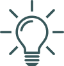 BEST PRACTICE:  Most email platforms allow you to schedule your emails in advance. You will save time by preparing your monthly meeting emails all at once.Send DateSend date(s) will depend on the frequency of your meetings. You may choose to send 2 weeks prior AND the day before for monthly meetings. For weekly meetings, you may wish only to send reminders the day before.Subject LineSales Meeting Tomorrow or DateEmail Body (change red text to black when completed)We look forward to seeing you at the Sales Meeting! Date & Time: Insert detailsLocation: location or link for virtual meetingMeeting highlights:Practical Learning: Monthly Goal Setting/Essential Time Management Skills/7 Tips for Better Time Management/Maximize Your Pop Bys (choose one)Company updatesInsert additional highlightsPlease reach out if you have any questions. Mark Your Calendar Lunch & Learn Workshop Date & TimeUpcoming Sales MeetingsSales Contest DatesOther Important DatesOptional AttachmentsAgent AgendaLearning Sprint HandoutsContest DocumentsSend DateDay of meeting Send Time1 hour before start timeSubject LineSales Meeting Starts in 1 HourEmail Body Just a reminder, our sales meeting begins in 1 hour. See you there!Meeting link: <Insert virtual meeting link>Send Date10 AM two weeks before the workshop AND the day before Subject LineLunch & Learn Workshop Date or TomorrowEmail Body (change red text to black when completed)Join us for the next Lunch & Learn Workshop!Find Freedom Through SystemsDate & Time: Insert detailsLocation: Insert location or link for virtual meetings Details: Insert special instructions (i.e., bring a sack lunch or lunch provided)RSVP: email name@emailaddress.com by DATE (only if needed for setup and food ordering purposes)Workshop Description: Understand importance of leveraging systems, processes, and checklists. Attendees will come away with several system ideas for streamlining their business and a detailed checklist or template you can implement immediately. Please reach out if you have any questions.OptionalAttachments10 Checklist Templates (Word Document) Blank Calendar Template (Excel Spreadsheet) Send DateDay of WorkshopSend Time1 hour before start time Subject LineWorkshop Starts in 1 HourEmail Body Just a reminder, the Lunch & Learn Workshop begins in 1 hour. See you there!Meeting link: <Insert virtual meeting link>Send Date10 AM the day after your contest launchesSubject LineTop 10 Agent Contest (Insert Dates)Email Body (change red text to black when completed)Yesterday we kicked off the Top 10 Agent Contest! The contest will run from DATE through DATE. If you didn't sign up yet but want to participate, please email <email address> as soon as possible.Remember, weekly activity trackers (attached) are due to NAME/EMAIL by Friday at 5 PM. Please reach out if you have any questions.AttachmentsContest Flyer, Activity Tracker